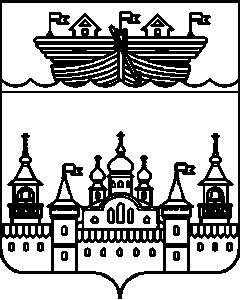 СЕЛЬСКИЙ СОВЕТЕГОРОВСКОГО СЕЛЬСОВЕТАВОСКРЕСЕНСКОГО МУНИЦИПАЛЬНОГО РАЙОНАНИЖЕГОРОДСКОЙ ОБЛАСТИРЕШЕНИЕ12 октября 2020 года	№ 42О принятии к сведению отчета «Об исполнении бюджета Егоровского сельсовета за 9 месяцев 2020 года»В соответствии с Федеральным законом от 6 октября 2003 года № 131-ФЗ «Об общих принципах организации местного самоуправления в Российской Федерации», Бюджетным кодексом Российской Федерации, Положением о бюджетном устройстве и бюджетном процессе в Егоровском сельсовете, рассмотрев представленный администрацией Егоровского сельсовета отчет об исполнении бюджета Егоровского сельсовета за 9 месяцев 2020 года, администрация Егоровского сельсовета отмечает, что в 2020 году план по доходам бюджета администрации составил 7885106,00 руб.Всего поступило за 9 месяцев  налоговых и неналоговых доходов в сумме 5362545,20 руб.Основные источники поступления налоговых и неналоговых доходов консолидированного бюджета:Налог на доходы физических лиц –87696,79 руб.Налог на имущество –1050,67 руб.Земельный налог с юрид.лиц –3440,00 руб.Земельный налог с физ.лиц –15413,63 руб.Гос. пошлина –2300,00 руб.Доходы от оказания платных услуг – 4830,00 руб.Акцизы на дизельное топливо –420822,03 руб.Акцизы на моторные масла –2905,17 руб.Акцизы на автомобильный бензин –561120,07 руб.Акцизы на прямогонный бензин – -82198,17 руб.Дотации бюджетам поселений на выравнивание бюджетной обеспеченности –2519756,25 руб.Субвенции по ВУС –59030,00 руб.Межбюджетные трансферты, передаваемые бюджетам сельских поселений для компенсации дополнительных расходов, возникших в результате решений, принятых органами власти другого уровня –144000,00 руб.Прочие межбюджетные трансферты – 1433905,76 руб.Дотации бюджетам поселений на поддержку мер по обеспечению сбалансированности –0,00 руб.Прочие безвозмездные поступления в бюджеты сельских поселений –188473,00 руб.Расходная часть бюджета администрации Егоровского сельсоветаПлан расходной части бюджета администрации Егоровского сельсоветав 2020 году составляют –8392916,71 руб.Основными приоритетами расходования бюджетных средств являются следующие статьи расходов:Общегосударственные вопросы –886390,02 руб.Обеспечение деятельности финансовых, налоговых, таможенных органов и органов финансового надзора – 18270,00 руб.Другие общегосударственные вопросы –13772,00 руб.Национальная оборона –39981,75 руб.Обеспечение пожарной безопасности –1246587,15 руб.Дорожное хозяйство –194760,15,00 руб.:в т.ч. содержание дорог –180150,00 руб.Дороги, мосты (ремонт) – 14610,15 руб.Другие вопросы в области социальной политики – 3300,00 руб.Благоустройство всего – 1662127,90 руб.:	в т.ч. Уличное освещение –132550,23 руб.Ремонт уличного освещения – 8125,00  руб.Содержание транспорта –37365,00руб.Ремонт памятников –1029355,67 руб.Ремонт колодцев – 47250,00 руб.Установка детской площадки – 120000,00 руб.Ремонт изгороди кладбища – 287482,00 руб.Культура –981803,87 руб.Другие вопросы в области культуры – 1545,00 руб.Социальная политика –8000,00 руб.Другие вопросы в области социальной политики – 1950,00 руб.Расходная часть бюджета всего: 5058487,84 руб.сельский Совет решил:1.Принять к сведению отчет об исполнении бюджета Егоровского сельсовета за 9 месяцев 2020 года по доходам в сумме 5362545,20 руб, по расходам –5058487,84 руб.2.Обнародовать настоящее решение на информационном стенде в помещении администрации сельсовета.3.Контроль за исполнением настоящего решения оставляю за собой.Глава местного самоуправления						В.Б.Миронов